Sehr geehrte Frau Dr. Schmidt,mit großem Interesse habe ich Ihre Anzeige für die Position als Junior Marketing Manager bei der XYZ GmbH auf Ihrer Unternehmenswebsite gelesen. Durch meine akademische Ausbildung im Bereich Betriebswirtschaftslehre mit Schwerpunkt Marketing an der Universität Köln, sowie durch meine praktische Erfahrung als Marketing-Assistent bei der ABC AG, bin ich überzeugt, dass ich die von Ihnen gesuchten Fähigkeiten und die Leidenschaft für diese Branche mitbringe.Während meines Studiums habe ich nicht nur ein tiefgreifendes Verständnis für Marketingtheorien und -prinzipien erlangt, sondern auch meine analytischen Fähigkeiten durch verschiedene Projekte, einschließlich einer umfassenden Marktanalyse für ein Start-up, geschärft. Diese Erfahrung hat meine Fähigkeit, datengetriebene Entscheidungen zu treffen und effektive Marketingstrategien zu entwickeln, weiter verstärkt.In meiner aktuellen Position bei der ABC AG war ich maßgeblich an der Planung und Umsetzung von digitalen Marketingkampagnen beteiligt, die zu einer Steigerung der Online-Präsenz und einer Erhöhung der Kundenbindung um 20% geführt haben. Meine Fähigkeit, kreativ zu denken und gleichzeitig ein Auge für Details zu haben, ermöglichte es mir, innovative Lösungen zu finden, die sowohl budgetfreundlich als auch effektiv waren.Ich bewundere XYZ GmbH für ihre innovative Herangehensweise an Marketing und ihre Fokussierung auf nachhaltige Lösungen. Ich bin fest davon überzeugt, dass meine Fähigkeiten und meine Leidenschaft für das Marketing mir erlauben würden, einen wertvollen Beitrag zu Ihrem Team zu leisten. Ich bin besonders beeindruckt von Ihrer jüngsten Kampagne [Beispielkampagne], die nicht nur kreativ, sondern auch in Bezug auf ihre soziale Verantwortung wegweisend war. Ich bin überzeugt, dass meine Erfahrungen und mein Engagement für Exzellenz im Einklang mit den Werten und Zielen von XYZ GmbH stehen.Ich würde mich sehr freuen, die Möglichkeit zu einem persönlichen Gespräch zu erhalten, um zu diskutieren, wie ich zur Weiterentwicklung Ihrer Marketingstrategien beitragen kann. Vielen Dank für die Berücksichtigung meiner Bewerbung. Ich freue mich darauf, von Ihnen zu hören.Mit freundlichen Grüßen,[Dein Name]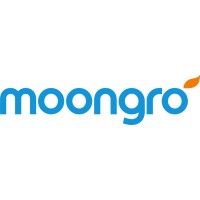 